BotswanaBotswanaBotswanaMay 2024May 2024May 2024May 2024SundayMondayTuesdayWednesdayThursdayFridaySaturday1234Labour Day567891011Ascension Day12131415161718Mother’s Day19202122232425262728293031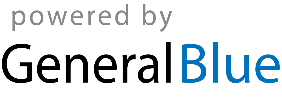 